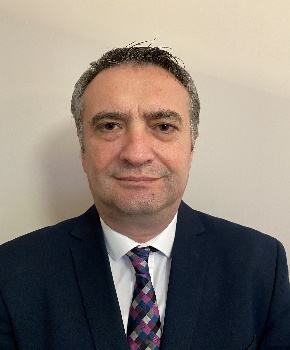 Professor Dr. Visar Hoxha possesses over the fifteenth years of experience in teaching, consulting and research in the field of real estate, sustainable energy buildings, and sustainable energy design. Possesses sixteen years of experience in managing international companies with international partner institutions. He currently holds the position of vice-rector at UBT College. Some of the selected professional highlights of Professor Hoxha has been presented below:– Provision of advise to GIZ Land Cadastre Reform;– Provision of advise to Municipal Cadastral Offices in Kosovo;– Provision of advise to Association of Realtors of Kosovo;– Provision of advise to Association of Kosovo Surveyors;– Provision of advise to Association of Real Estate Appraisers of Kosovo.MEMBERSHIP IN ORGANIZATIONSFormer Vice President of Kosovo Real Property Appraisers Association and representative of Kosovo in TEGOVAMember of Scientific Committee, Annual Conference of Interdisciplinary Research on Real Estate – cirre.eu/committeePublicationsScientific Journals: Summary (abstracts) from Scientific international and national conferencesTitle of workJournal’s nameYear / Volume / pagesComparative analysis of machine learning models in predicting housing prices: a case study of Prishtina’s real estate marketInternational Journal of Housing Market and AnalysisVol. Ahead of Print, No. Ahead of Print. 2024Sustainable transportation in Prishtina, Kosovo: A qualitative investigation of challenges and opportunities for urban mobility improvementsUrban ChallengeVolume 34, no. 2, 2023, pp. 98-107A study of components predicting smart governance in Prishtina, KosovoUrban ChallengeVolume 34, no. 2, 2023, pp. 63-72Trajnostni promet v Prištini: kvalitativna raziskava izzivov in priložnosti, povezanih z izboljšavami urbane mobilnostiUrbani IzzivVol. 34, no. 2, 2023, pp. 39-48Raziskava napovednikov pametnega upravljanja mest: primer PrištineUrbani IzzivVolume 34, no. 2, 2023 , pp. 5-14Investigation of urban versus rural energy and water conservation behavior in Prishtina, KosovoInternational Journal of Energy Sector Management2023, 17(6), pp. 1161–1186Decision-making biases in property investments in Prishtina, KosovoJournal of Property Investment and Finance2023, 41(2), pp. 155–181Gender differences of color preferences for interior spaces in the residential built environment in Prishtina, KosovoFacilitiesThis 2023, 41(3-4), pp. 157–184Analysis of strategic priorities of green building projects for the efficient energy consumptionInternational Journal of Energy Sector ManagementVol. Ahead of Print, No. Ahead of Print, 2023 Exploring the predictive power of ANN and traditional regression models in real estate pricing: evidence from PrishtinaJournal of Property Investment and Finance2023 Role of sustainable refurbishment in the perception of quality of life of residential building occupants in Prishtina, KosovoInternational Journal of Building Pathology and Adaptation2023 Study of factors influencing apartment prices in Prishtina, KosovoInternational Journal of Housing Markets and Analysis 2022, 15(5), pp. 1242–1258Current situation, challenges and future development directions of facilities management in KosovoProperty Management2022, 40(3), pp. 343–369Regulatory barriers to implementing sustainable buildings in KosovoProperty Management2022The role of emotional intelligence on the performance of real estate agents in Prishtina, KosovoProperty Management 2022Comparative review of lawsaffecting real estate prices in Kosovo andSloveniaJournal of Property ResearchVol. ahead-of print No. ahead-of-prinThe legal governance of online learning and the highereducation institutions’ approach in Kosovo”Governance and RegulationISSN -2306-6784 (onlineversion)) in 2022Study of factorsinfluencing apartment prices in Prishtina, Kosovo”International Journal of Housing Markets and Analysis2021, Vol ahead of print, No. ahead of print. https://doi/10.1108/IJHMA-08-2021-0086/full/htmlDevelopingsustainable energy efficient buildings- A transnationalknowledge transfer experience between Norway andKosovoStudies in Higher Education2020, Vol 45 (2),pp. 390-402 https://doi.org/10.1080/03075079.2018.1534094Measuring energy heating performanceof apartment buildings in Kosovo built after 2003Facilities2019, Vol. 38 No. 5/6, pp. 395-420, https://doi.org/10.1108/F-12-2018-0153Measuring embodied CO2 emission inconstruction materials in Kosovo apartments”International Journal of Building Pathology andAdaptation2019, Vol. 38 No. 3, pp. 405-421, https://www.emerald.com/insight/content/doi/10.1108/IJBPA-02-2019-0013/full/html“The impact ofGeneration Z in the intention to purchase real estatein Kosovo”Journal of Property Management2019, Vol.38 No. 1, pp. 1-24, DOI 10.1108/PM-12- 2018-0060,https://www.emerald.com/insight/content/doi/10.1108/PM-12-2018-0060/full/htmlStudy of factorsinfluencing the decision to adopt the blockchaintechnology in real estate transactions in KosovoJournal of Property Management2019, Vol. 37 No. 5,pp. 684-700, https://doi.org/10.1108/PM-01-2019-0002Sustainable impact of adaptive reuse ofcommunist style shopping malls in KosovoJournal ofProperty Management2019, Vol. 37 No. 5, pp. 662-683,https://doi.org/10.1108/PM-02-2019-0010The benefits andchallenges of sustainable buildings in Prishtina,KosovoFacilities2019, Vol. 37 No. 13/14, pp.1118-1152. https://doi.org/10.1108/F-08-2018-0097Sustainability by improving energy efficiency intraditional housing in KosovoJournal of Science,Humanities and Arts2018, Vol 5 (5), pp. 1-16Measuring perception about sustainability of buildingmaterials in KosovoFacilitiesISSN 0263-2772. 2017,Vol 35 (7/8), pp. 436-461Fundamental Economic Factors that Affect HousingPrices: Comparative Analysis between Kosovo andSloveniaManagementISSN 1854-4231. 2014, Vol 9 (4),pp. 323-348Cultural factors affectingurban planners' intentions to regulate public space inPrishtina, KosovoUrbani izzivISSN 1855-8399. 2014,Vol 25 (2), pp. 76-88.Cultural factors affectingurban planners' intentions to regulate public space inPrishtina, KosovoUrbani izzivISSN 1855-8399. 2014,Vol 25 (2), pp. 76-88.Kulturni dejavniki, kivplivajo na urbanistov namen urejanja javnihprostorov v PrištiniUrbani izzivISSN 1855-8399. 2014,Vol 25 (2), pp. 5-18.Real estatevaluation analysis in KosovoDignitasISSN 1408-9653.2014, Vol. 63/64, pp. 103-115, https://doi.org/ 10.31601/dgnt/63/64-6Title of workJournal’s nameYear / Volume / pagesA Comparative Analysis of Legal Restrictions Impacting Housing Prices: A Study of Kosovo and Slovenia12TH UBT ANNUAL INTERNATIONAL CONFERENCEon Law, 2023, Prishtina, Kosovo2023 Environmental law and the legal framework for integrating impacts on indoor air quality in life cycle assessments12TH UBT ANNUAL INTERNATIONAL CONFERENCEon Law, 2023, Prishtina, Kosovo2023 Enhancing Real Estate Management: The Transformative Role of Machine Learning in Predictive Gains and Risk Model Performance12TH UBT ANNUAL INTERNATIONAL CONFERENCEon Law, 2023, Prishtina, Kosovo2023Revolutionizing Real Estate Mortgage Scoring: The Superiority of Machine Learning Over Traditional Statistical Methods12TH UBT ANNUAL INTERNATIONAL CONFERENCEon Law, 2023, Prishtina, Kosovo2023 Machine Learning in Mortgage Scoring: A Comparative Analysis with Traditional Statistical Methods,12TH UBT ANNUAL INTERNATIONAL CONFERENCEon Law, 2023 Prishtina, Kosovo 2023 Comparative Analysis of the Impact of Building Regulations on Housing Prices: A Study of Kosovo and SloveniaInternational Conference of Civil Engineering and Infrastructure 2023, 28-29 October 2023, Prishtina, Kosovo.2023 Disentangling the effect of types of regulatory Interventions on Housing Prices: A Case Study of Kosovo and Slovenia International Conference of Civil Engineering and Infrastructure 2023, 28-29 October 2023, Prishtina, Kosovo.2023The Role of Information in Residential Property Investment Decisions: A Quantitative Analysis in Kosovo”International Conference of Civil Engineering and Infrastructure 2023, 28-29 October 2023, Prishtina, Kosovo.2023Machine Learning Approaches for Modelling Real Estate SystemsInternational Conference of Management, Business, and Economy 2023, 28-29 October 2023, Prishtina, Kosovo2023Prediction of Housing Prices Using Machine Learning AlgorithmsInternational Conference of Management, Business, and Economy 2023, 28-29 October 2023, Prishtina, Kosovo2023Smart Self - learning adaptive modeling buildings and their impact on creation of the smart cities in Kosovo, challenges and opportunities”,International Conference of Civil Engineering and Infrastructure 2023, 28-29 October 2023, Prishtina, Kosovo.2023 Clean air for all–sick building syndrome and EU policy frameworkAnnual UBT Conference ICLAW 2022, 30-31 October 2022, Prishtina, Kosovo2022The construction contract and its practical problems: management of the construction cost increase”,Annual UBT Conference ICLAW 2022, 30-31 October 2022, Prishtina, Kosovo2022 Regulatory challengesto sustainable buildings in KosovoAnnual UBT Conference ICLAW 202130-31 October 2021, Prishtina,KosovoComparative review ofconstruction laws and buildingAnnual UBT Conference ICLAW 202130-31 October 2021, Prishtina,KosovoInvestigation of urban versus ruralsustainable consumption of energy and waterconsumers in Prishtina, Kosovo: A qualitative review”CIRRE Conference, Saxion University of AppliedSciences,16-17 September 2021The study offactors that influence the apartment prices in theregion of city center, Dardania, Ulpiana and Mati in thecity of Prishtina,Hanze University of Applied ScienceBook of Proceedings of Third Interdisciplinary Research on Real Estate held at Hanze University of Applied Sciences, Research Center for Built Environment, 20-21 September 2018, Groningen, pp. 84-95.Sustainability by improving energy efficiency intraditional housing in KosovoProceedings of the CIBWorld Building CongressVol. 1, 2016, p. 506-518Energy Efficient Buildings – A transnational knowledgetransfer experience between Norway and KosovoCIBWorld Building Congress Vol. 5, 2016, p. 715-72Real estatevaluation analysis in Kosovo.Proceedings. Brdo pri Kranju vNovi Gorici: Evropska pravna fakulteta, 2013, str.161-170.Učinekbruto domačeg proizvoda na vrednost nepremičnin naKosovu in v SlovenijiZbornik prispevkov =Proceedings. Nova Gorica: Evropska pravna fakulteta,2014, str. 172-182.